                 MANIKIŪRO PAMOKA RAJONO MOKYKLŲ MOKSLEIVĖMS Atsižvelgiant į mokinių poreikius ir į Joniškio rajono švietimo centro karjeros specialistų bei grožio paslaugų teikėjų pradėtą bendradarbiavimą, Joniškio rajono švietimo centre organizuotas rajono vyresniųjų klasių mokinių susitikimas su manikiūro-pedikiūro meistre Ramune Višnarauskiene. Jame dalyvavo Joniškio r. Skaistgirio gimnazijos, Joniškio Mato Slančiausko progimnazijos ir Joniškio ,,Saulės“ pagrindinės mokyklos moksleivės, kurioms buvo detaliai pristatyta manikiūro-pedikiūro specialisto profesija, darbo vietos įkūrimo niuansai, nagų industrija šiandien, technologijos, atsakyta į merginas dominusius klausimus. Joniškyje dirbanti meistrė R. Višnarauskienė su moksleivėmis dalijosi praktiniais patarimais apie kasdieninę rankų nagų priežiūrą. Po paskaitos apie manikiūro-pedikiūro specialisto profesiją moksleivės dalyvavo praktiniame užsiėmime, kur išbandė atlikti nagų paviršių išlyginimo procedūrą ir gelinį lakavimą pagal visus profesionalios paslaugos teikimo kriterijus. Praktinio užsiėmimo metu viena iš susitikimo dalyvių savo rankas papuošė puikiu manikiūru. 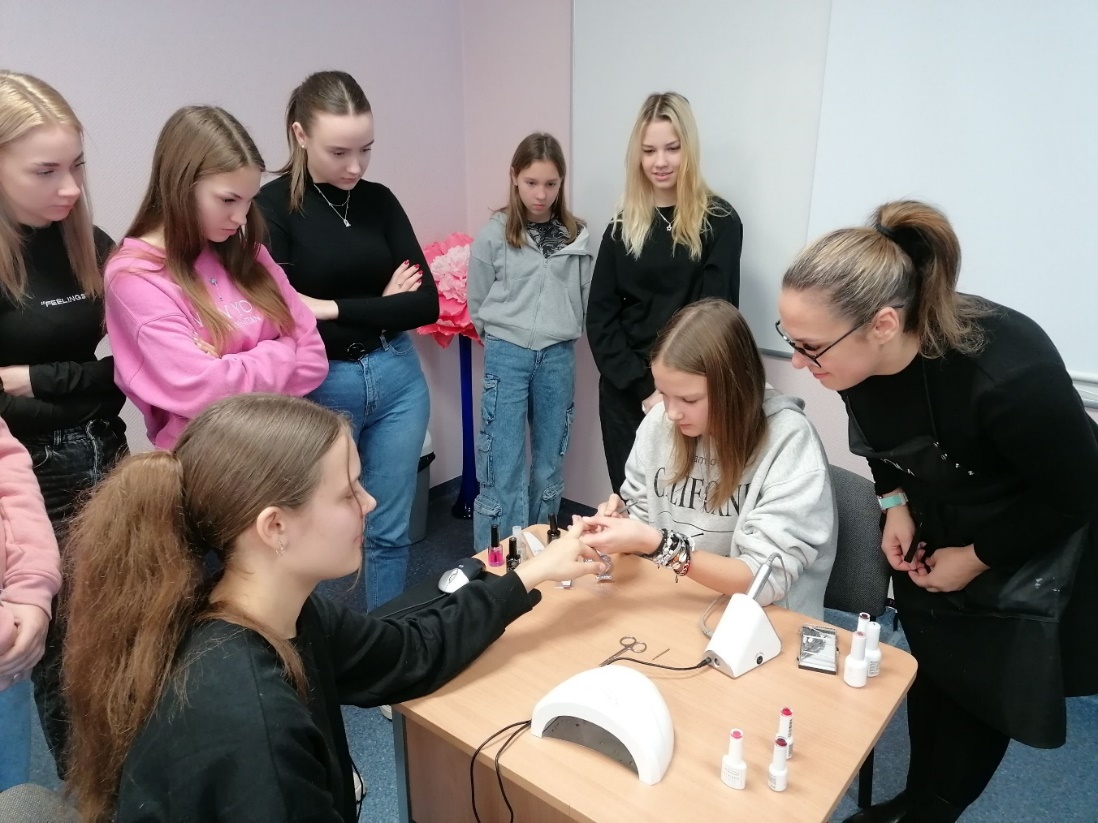 